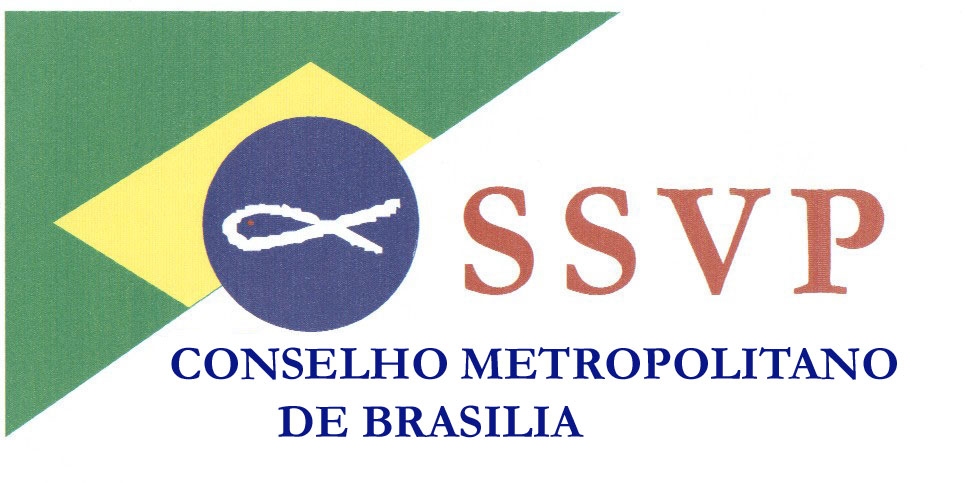 Pauta da Reunião Ordinária - 16 de dezembro de 2017 – CMB1. Informações GeraisOrações Iniciais Leitura Espiritual: Palestra irmã Alessandra Sousa no Simpósio da Família VicentinaApresentação de VisitantesAusências Justificadas: Padre Alex Reis (assessor espiritual), csc. Márcia (Ecafo), csc Ivete (Unaí). Privilegiado e Visita ao Santíssimo do mês (janeiro): CC Nossa Senhora de FátimaAprovação da ata da reunião anterior.2. Notícias do Conselho Nacional do Brasil: Circular Nº 029/CCA/2017 – Participação das CCAs na Romaria dos Vicentinos a Aparecida (2018)Circular Nº 030/DENOR/2017 – Projeto Todos Somos Um – apoio financeiro para Obras Unidas.3. Notícias/Comunicados do Conselho Metropolitano de Brasília: Programação dos Centrais: Conselhos que ainda não entregaram trazer, sem falta, na primeira reunião do CMB em 2018.Congresso de Presidentes de Conferências e Conselhos – será em 18 de março, para tratarmos de temas administrativos e projetos importantes para a SSVP, envolvendo todos os nossos líderes. Dar apoio nessa divulgação, para que todos os presidentes reservem a data. Local provável: Cúria Metropolitana de Brasília, de 8h30 às 17 horas. As inscrições estarão abertas a partir de 6 de janeiro no site do CMB (www.ssvpcmb.org.br).Livro-Caixa – Em 2018 as unidades deverão usar o livro-caixa elaborado pelo Conselho Metropolitano. Será distribuído 1 livro por Conferência.Conselhos Centrais em atraso devem remeter ao Conselho Metropolitano de Brasília: o Relatório Anual de Atividades de 2016, o Balanço Patrimonial Anual de 2016 e o Demonstrativo do Superávit ou Déficit do Período de 2016, bem como a ata da reunião que aprovou ou reprovou as contas de 2016 referentes ao Conselho Central e de Obras Unidas, quando for o caso. Prazo da Regra era 31 de maio de 2017. Remeter também cópia de declaração do Imposto de Renda 2017 e recibo de entrega.Encontro da Arquidiocese sobre a Campanha da Fraternidade 2018 – 03 de fevereiro, na Universidade Católica de Taguatinga, de 8h30 às 17h. Tema: Fraternidade e superação da violência. Lema: Vós sois todos irmãos (Mt 23,8). Convidar todos os vicentinos a  participar, pois o tema tem muito a ver com o nosso apostolado.Adoração ao Santíssimo Sacramento – 18 e 19 de janeiro de 2018 (12h às 14h). Responsável: CC Nossa Senhora de Fátima (Brazlândia). Atividades com pessoas em situação de rua – Agradecimentos a todos que colaboraram com o jantar (12/12/17) e o café da manhã para os moradores de rua (14/12/17), especialmente à csc. Verinha, coordenadora das ações, ao CC Brasília e ao CP Santíssimo Sacramento, muito presente nas atividades.4. Notícias e Prestação de Contas dos Conselhos Centrais: (entrega do relato escrito e destaques)CC Nossa Sra. de Fátima (Brazlândia): cfd. Pedro; CC de Formosa: cfd. Ademir de Deus Passos;CC Imaculada. Conceição (Ceilândia): cfd.WilsonCC Divino Espírito Santo: cfd. RochaCC N. Sra do Carmo de (Tag. Sul): cfd. Vandir CC de Brasília: cfd. José MariaCC de Unaí: csc. Ivete OliveiraCC N.S.P.Socorro (Tag. Centro): Cfd. Moreira CC S. Luzia (Luziânia): csc. Cleusa Veloso / Cfd. Alcir CC Santo Antônio (Gama): csc. Maria de Fátima5. Notícias da Diretoria do CMB:Coordenações/Departamentos:Comissão de Jovens – CJ - csc. AlineConferências de Crianças e Adolescentes – CCA - csc. MírianEscola de Capacitação Antônio Frederico Ozanam – ECAFO - csc. Maria AméliaDepartamento de Comunicação – DECOM - cfd. OtávioPrograma vicentino na Rádio Nova Aliança – todas as terças-feiras, de 21h às 22h (103,3 FM). Muita formação e informação sobre a SSVP. Ouça e divulgue em sua unidade vicentina.Departamento Missionário - csc. Vera Departamento de Normatização Orientação – DENOR – cfd. Zé AlvesTesoureiro –  cfd. Rocha - demonstrativos financeiros e outras informações.Atenção: Próxima reunião do CMB: 27/01/18 – 14 horas, na sede do CMB. Agradecemos a todos vocês e a Deus pelo ano vicentino que tivemos. Boas Festas e Louvado Seja Nosso Senhor Jesus Cristo!6. Orações Finais